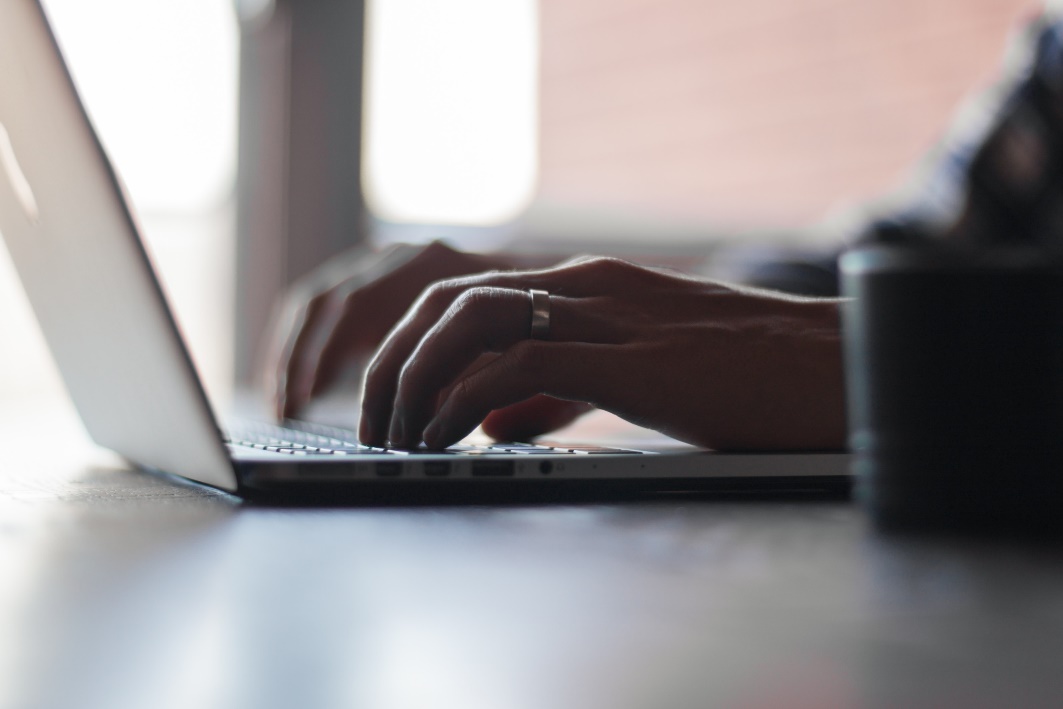 To build a business, all organizations need to have a process to gather leads and build a pipeline.  Once there is an agreement to share leads and pipeline, there needs to be a process and a mechanism for sharing. The chart below provides a good outline for capturing sales leads.  Sales Lead FormSales Lead FormForm Completed By:Contact NameContact EmailCompany NameCompany URLContact PhoneContact TitleProduct/Service InterestsHave they done business with our company?How did they hear about our company?What is your timeframe to purchase?Estimated Deal ValueComments